WORK EXPERIENCESales and Customer Services – Econet Wireless Telecomunications  2012 - 2015Duties / Responsibilities:Teaching and training the public on new products and services.Leading and mentoring a team of 5 brand ambassadors.Ensuring coordination between sales, marketing, accounts and administrative departments. Maintaing personal contact with customers and all employees on the sales floor to ensure customer satisfaction. Providing customers with information about existing and new products. Developing and executing organizational sales strategies to maximize revenues. Ensuring regular price checks are completed on competition; analyze and implement any actions necessary to maximize market share.Trend Analysis of the company’s products’ performance in the market basing on consumer consumption during the different seasons to determine the seasonality of the different products.Preparing weekly and monthly reports.Guest Service Agent – Rainbow Hotel September 2015 – January 2017Duties / Responsibilities:Welcoming guests.Ensure guest queries are attended to at all times.Assigning rooms.Providing hotel services access to guests.Communication effectively with guests.Handling incoming guest room reservationsEvents planner (Part Time) - 4 Jays Bar & Restaurant 2010 – 2017Duties / Responsibilities:Designing newspaper, poster and internet adverts to promote the events.Marketing the events and activities.KEY PERSONAL ATTRIBUTESAbility to collect data, analyze and make informed decisions on the way forward of programs.Good communication skills in oral and written, with good interpersonal communication skills as well as listening skills.High levels of personal integrity, accountability, excellence and confidentiality with minimal supervision.Ability to motivate and encourage team work amongst other staff members and work as part of a team and communicate effectively with a diverse group of people.CURRICULUM VITAE FORMr HandsomeHandsome.366346@2freemail.com  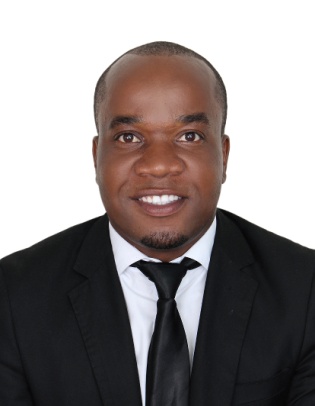 My career goal is to be associated with a progressive dynamic organization which can fully utilize my skills and potential. I am also a versatile and creative sales and marketing individual, fast learner and always willing to learn new things and I am able to work with people from different backgrounds and cultures.PERSONAL PROFILEDate of Birth: 21 September 1986Gender: MaleHobbies: Reading, Puzzles, Nature hiking and Socializing with friendsLanguages: English, Ndebele, ZuluQUALIFICATIONS Foundation Diploma in Travel and Tourism (IATA), June 2012 – December 2012Bachelor of Business Administration Marketing (BBA) DegreeInstitute of Marketing Management (IMM). South Africa (2006-2010)Ordinary level & Advanced Level 1999 – 2004